Dobro jutro. 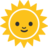 NalogaReši nalogi: Pišek pospravlja semena   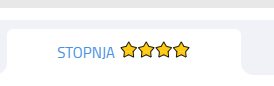 in Pišek pospravlja smeti 1  .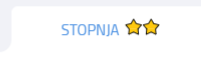 
PIŠEK POSPRAVLJA SEMENA:  https://pisek.acm.si/contents/4907-319805995281415931-146393949319149838-784073109399635851-171062106424547275/PIŠEK POSPRAVLJA SMETI 1:  https://pisek.acm.si/contents/4907-319805995281415931-146393949319149838-784073109399635851-1204563500199628918/

Rešitve mi pošlji na moj mail ingrid.janezic@os-mk.si.Lepo opravi nalogo.Bodi dobro.Lep pozdrav, učiteljica Ingrid